TABLEAU DE LA CLASSIFICATION PÉRIODIQUE DES ÉLÉMENTS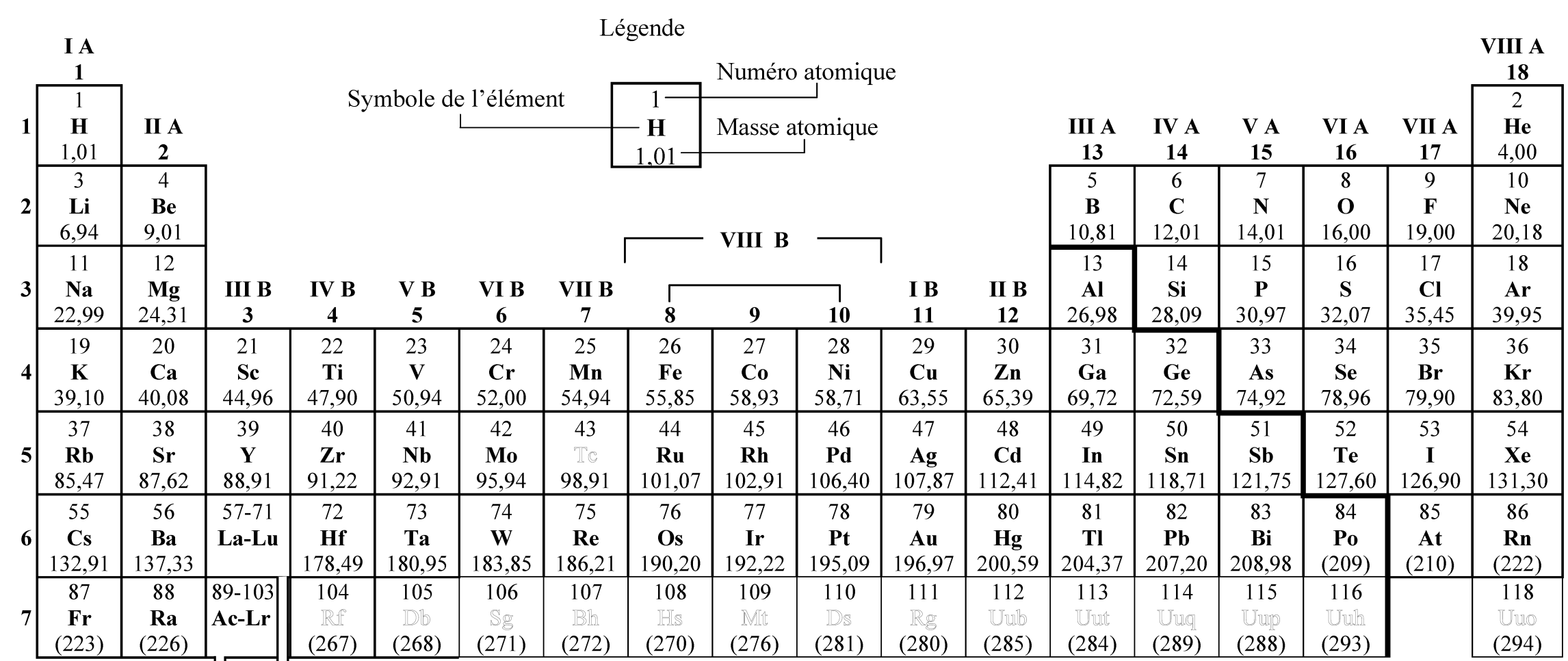 ANNEXE IIFORMULES ET GRANDEURFORMULESFORMULESQ = mc∆tPV = nRTP1V1  =  P2V2n1T1      n2T2PT = PpA + PpB + PpC + …PpA = PTnA              nTGRANDEURGRANDEURGRANDEURNOMSYMBOLEVALEUR (pour l’eau)Masse volumique de l’eau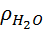 1,0 g/mL ou1,0 kg/L ou1 000 kg/m3Capacité thermique de l’eau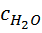 4190 J/(kg•°C) ou4,19 J/(g•°C)Constante des gaz parfaitsR8,31 kPa•L/(mol•K) 